С 28 по 5 февраля в МБОУ «Абрикосовская школа» проходила предметная неделя художественно-эстетического направления и учителей физической культуры     Целью проведения предметной недели стало создание условий для развития познавательной и творческой активности учащихся и повышения профессиональной компетентности учителей.Исходя из анализа результатов предметной недели прошлого учебного года, были сформулированы следующие задачи:вовлечение учащихся в самостоятельную творческую деятельность, повышение их интереса к изучаемым учебным дисциплинам;выявление учащихся, обладающих творческими способностями, стремящихся к углубленному изучению определенной учебной дисциплины или в целом образовательной области. ПЛАН РАБОТЫ ПРЕДМЕТНОЙ НЕДЕЛИ МО «ХУДОЖЕСТВЕННО-ЭСТЕТИЧЕСКОГО ЦИКЛА И УЧИТЕЛЕЙ ФИЗИЧЕСКОЙ КУЛЬТУРЫ.   Проведение предметных недель осуществляется традиционно.  Это развивает личность учащихся, формирует креативные коммуникативные умения и развивают интеллектуальные способности. А также способствуют росту профессиональных умений учителей, давая возможность проявить себя организатором мероприятия. За этот период в школе организованы и проведены следующие мероприятия:Неделя началась с волейбольного турнира (полуфинал), где приняли участия команды юношей и девушек: Золотое поле, Льговское, Приветное, Абрикосовка : юноши 1место-  «Золотое поле», 2место-  Абрикосовка» 3 место-  «Льговское». Девушки 1место- «Льговка», 2 место- «Приветное» 3- «Абрикосовка». Турнир прошел в веселой обстановке команды показали хорошую спортивную подготовку, победили сильнейшие.Выставки рисунков «Как прекрасен этот мир» в которой приняли учащиеся 1-6 классов работы выполнены в разных техниках интересные по сюжету, красочные, яркие посвящена окружающему миру.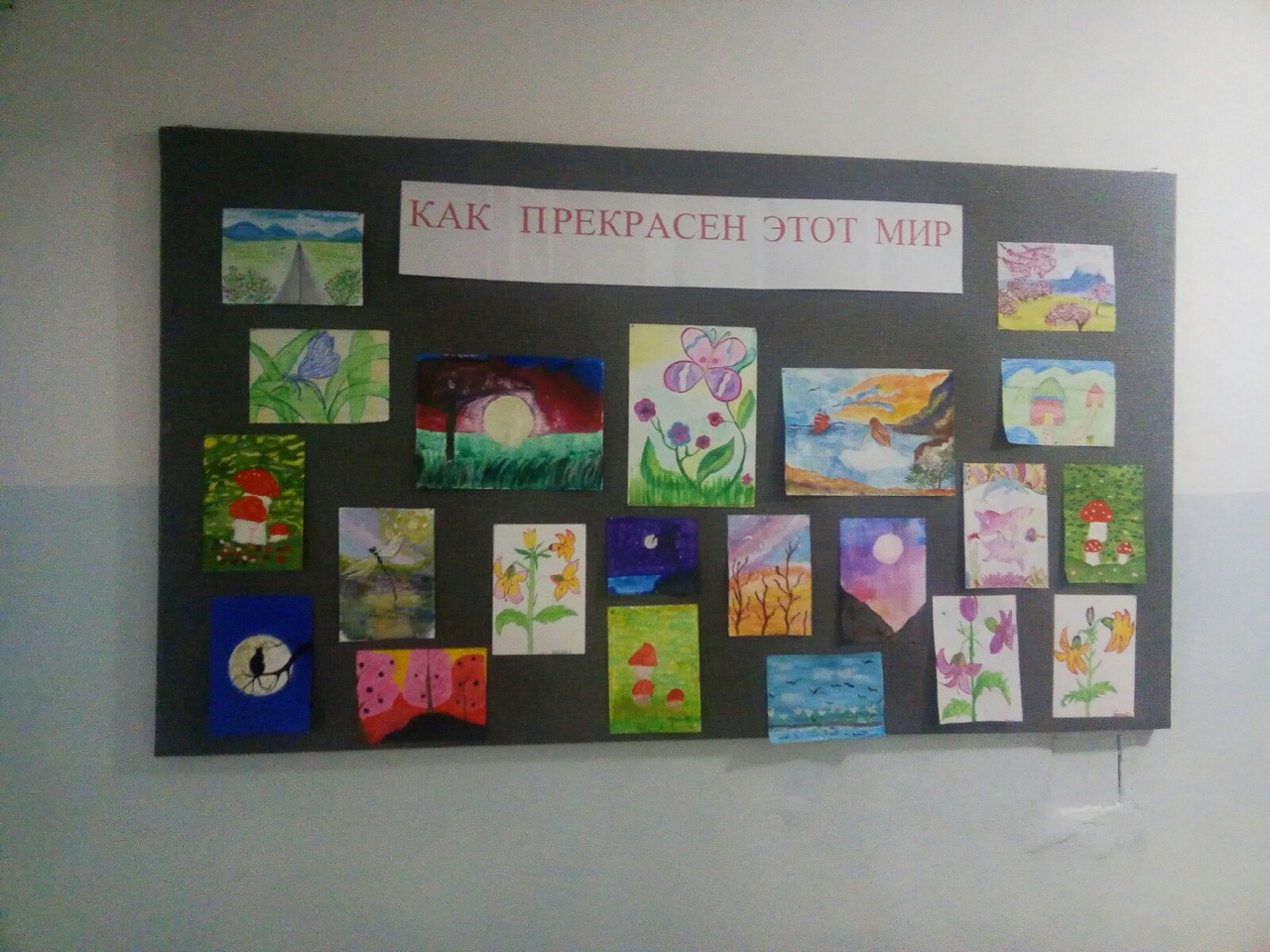  Персональная выставка работ учениц 9класса Лифтеровой Дианы, Быковой Евгении картины выполнены в разной техники с прекрасным оформлением и сюжетом . Девочки рассказали о том как выбирали сюжет картины сколько времени потратили на выполнение, а также рассказали о техники изобразительного искусства: гуашь, акварель, пастель..  Учащиеся 1 класса на внеурочной деятельности нарисовали открытку на 8 марта « Мамин день»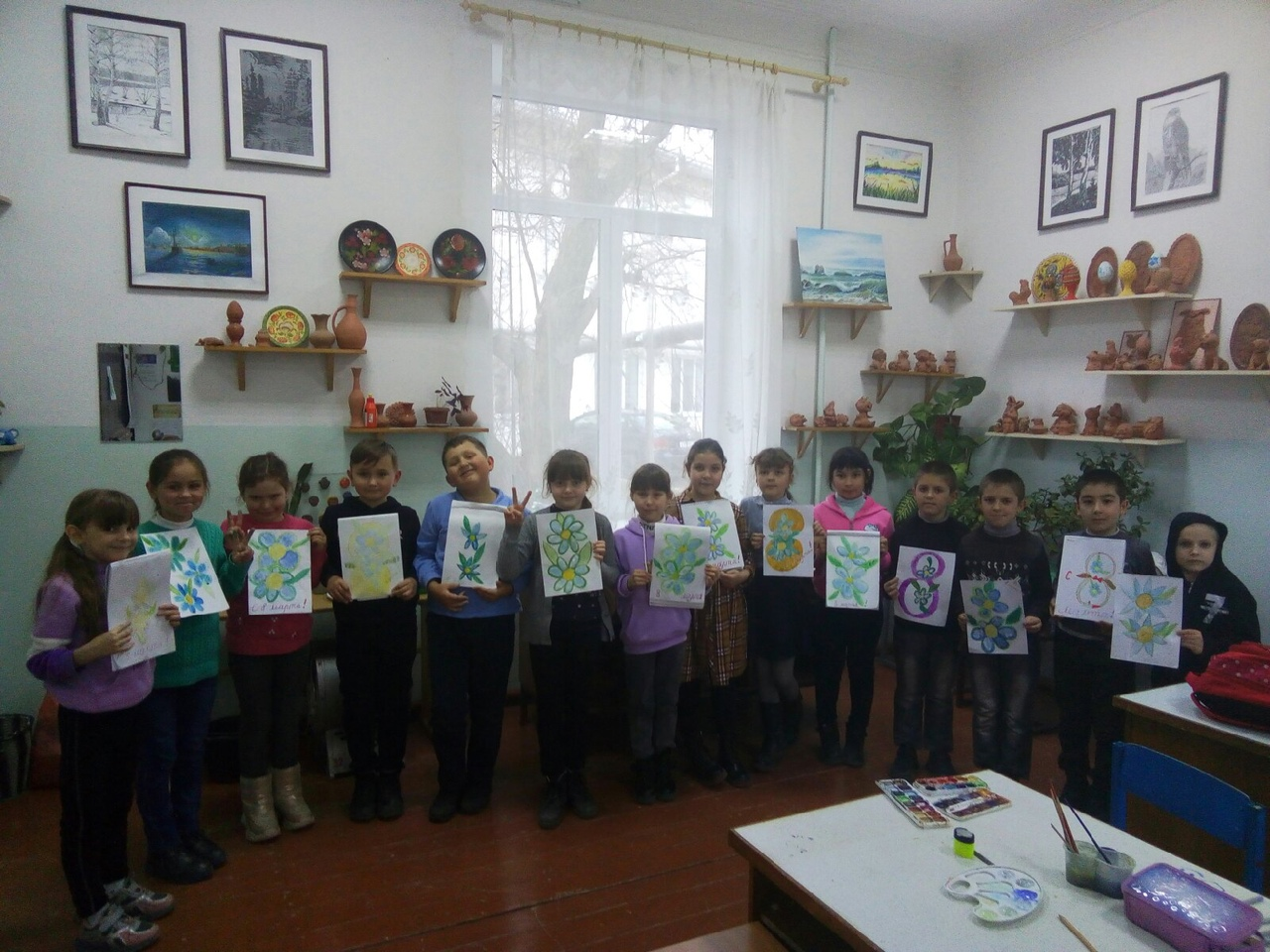 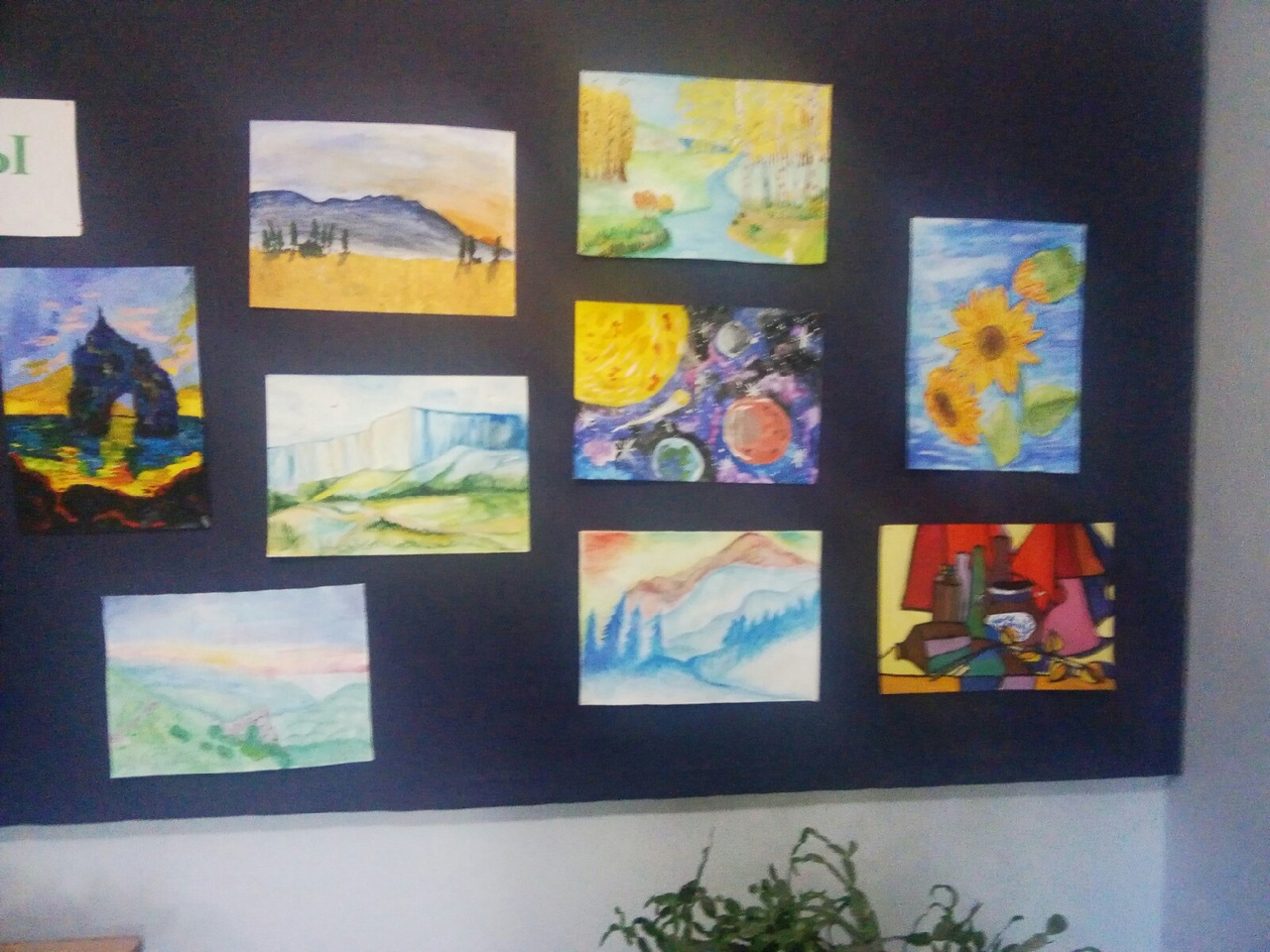 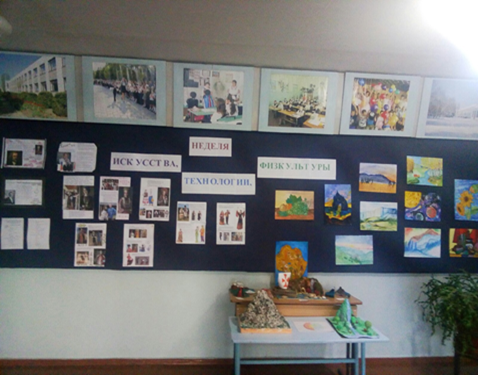 Учащиеся 7 класса выполнили проекты по музыке «Великие композиторы» и проект по изобразительному искусству» Городок».  Ребята с кружка «Акварелька» оформили проекты «Национальные костюмы разных народов» Интересная и познавательная информация, красивые фото с изображением национальных костюмов. Представлены фото : русская народная одежда, крымскотатарская, украинская, белорусская, адыгейская, греческая, испанская, цыганская.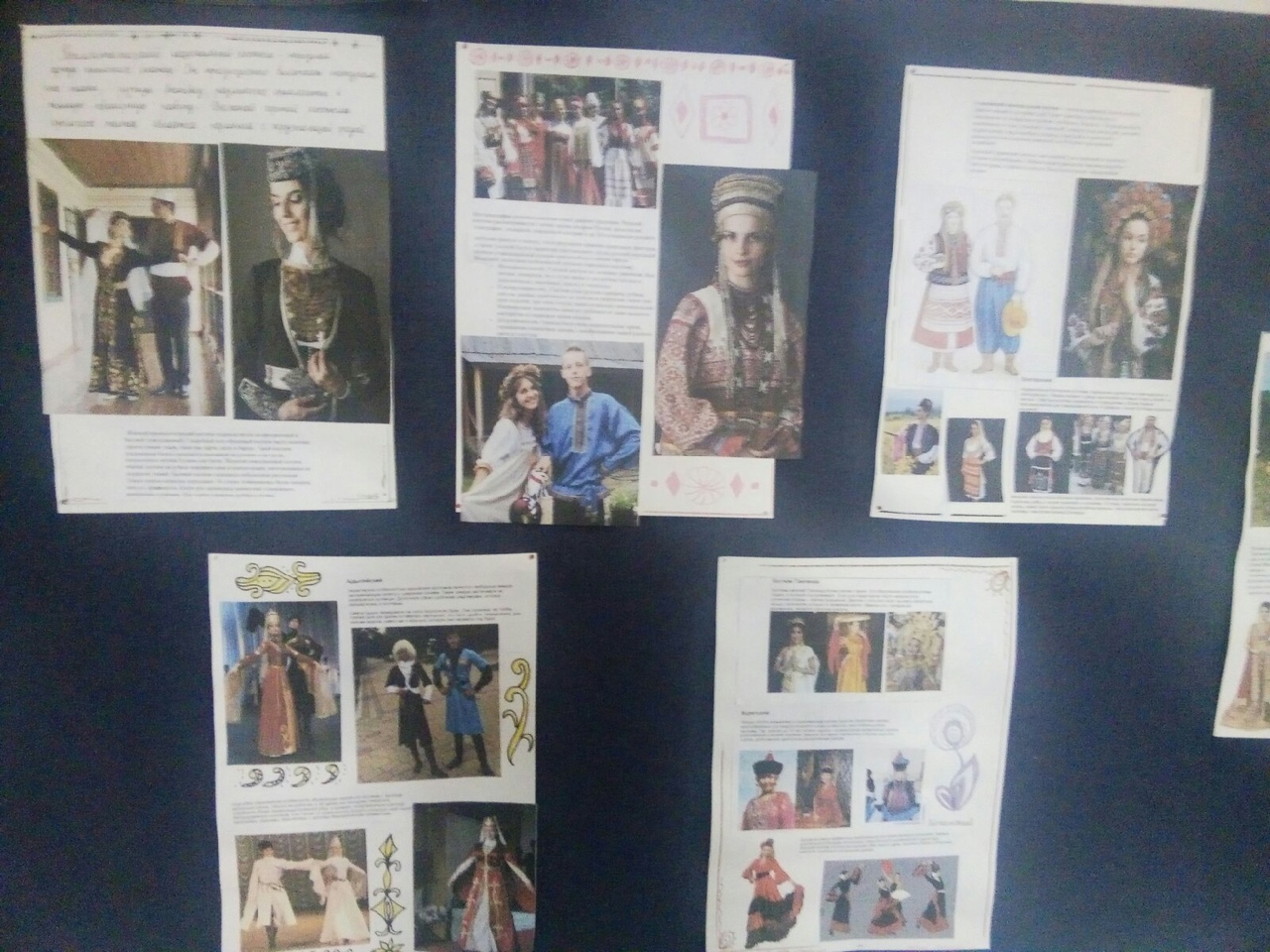 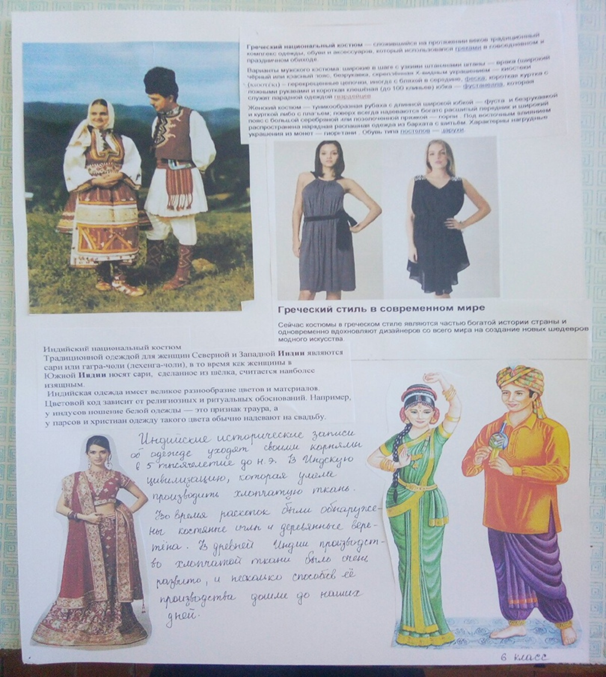 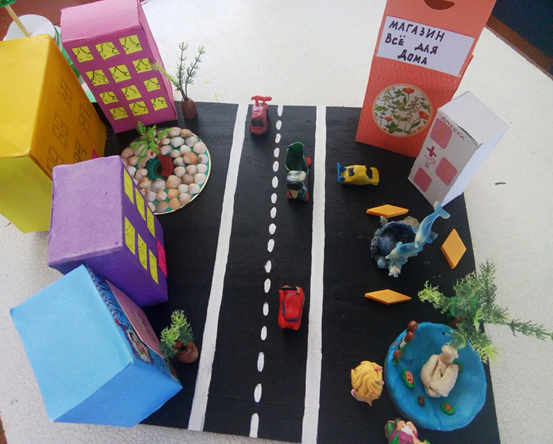 Учитель физической культуре Унжаков И.Н. провел урок игру по волейболу между командами10-11 класса. Победили обучающиеся 11 класса.  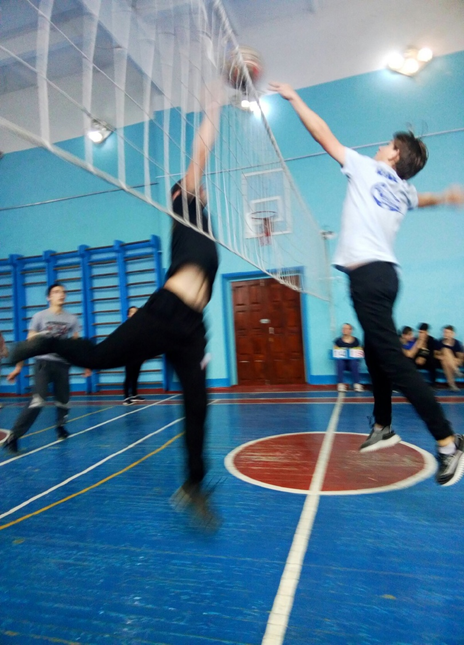 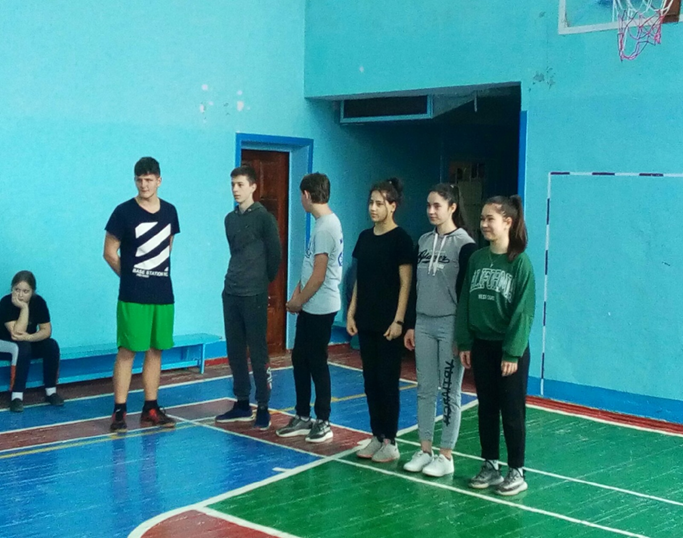  Учитель физической культуры Абдураманов Р.И. провел эстафету «Весёлые старты в 1-2 классе, между командами девочек и мальчиков победили девочки. 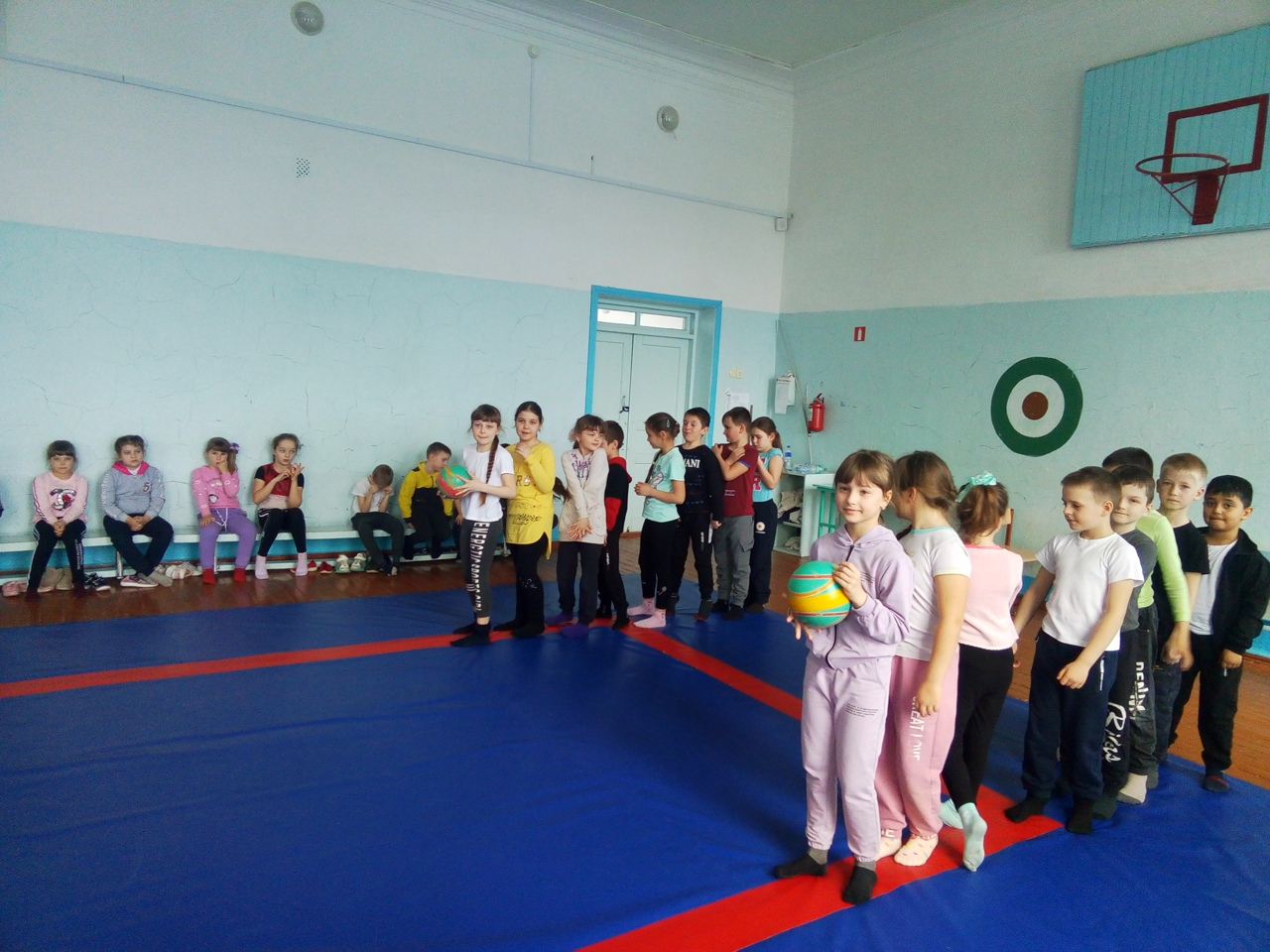 Учитель технологии Дяговец И.А. провел урок+мастер класс по теме: «Графическое изображение деталей из металла и пластика» в 5 классе. Открытое внеклассное мероприятие провела учитель технологии Степанова М.Н. «Хозяюшки» среди девочек 6 класса.Цели:
- выявить уровень навыков и умения детей в различных областях творчества;
- показать важность владения навыками ведения домашнего хозяйства:
- продолжить воспитание чувства коллективизма и взаимопомощи;
-развивать интеллект, смекалку и находчивость.Дети с помощью жребиев разделились на две команды. . Команды «Девицы» и «Васаби» соревновались в различных конкурсах. Участницы вязали крючком, оформляли открытки на 8 марта, придумали и сделали прическу, накрыли стол на масленицу. Победила команда «Девицы»Выделялось активное участие детей.Содержание игры соответствовало возрастным и психологическим особенностям детей.Вся игра сопровождалась музыкальным оформлением.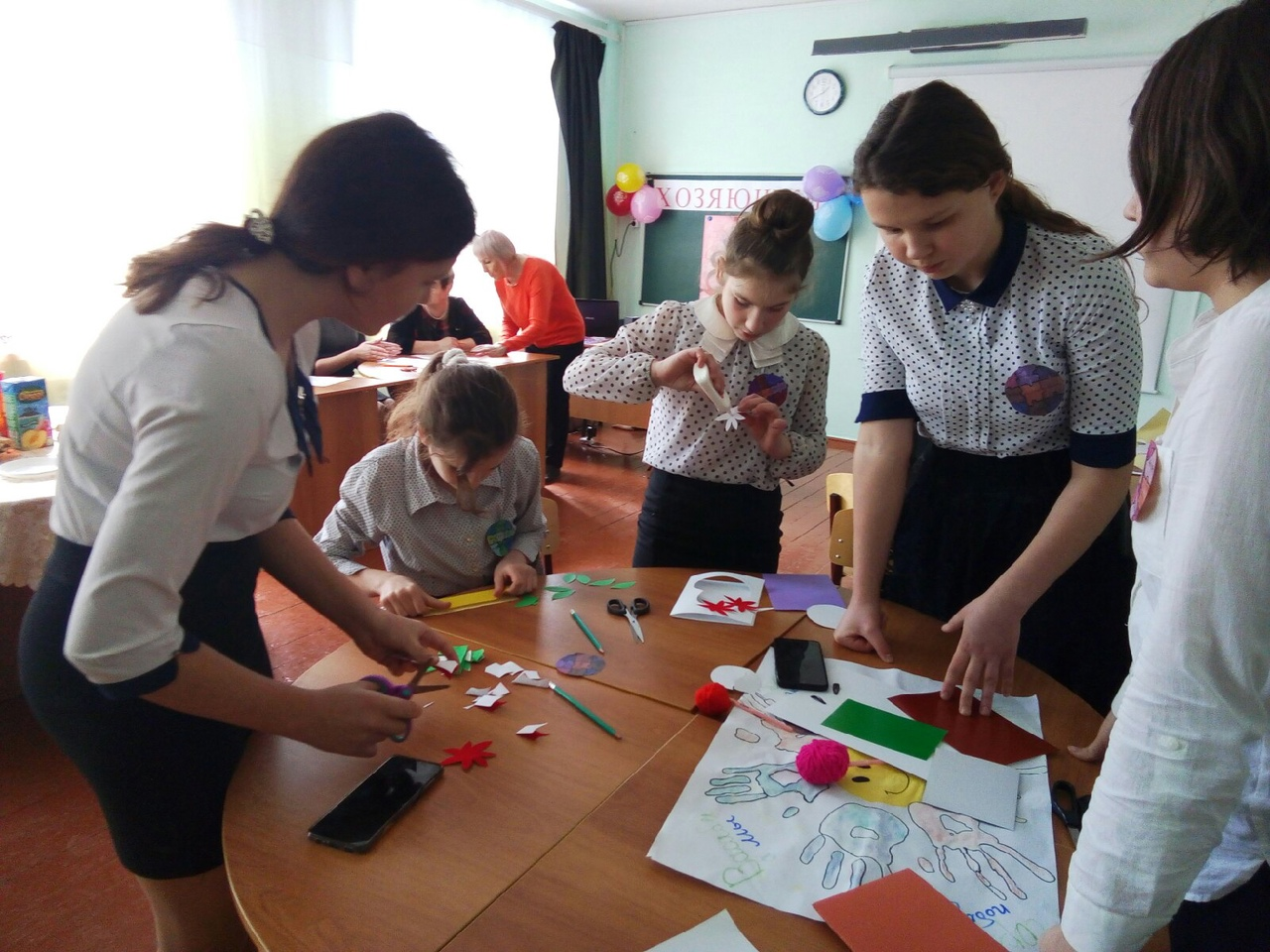 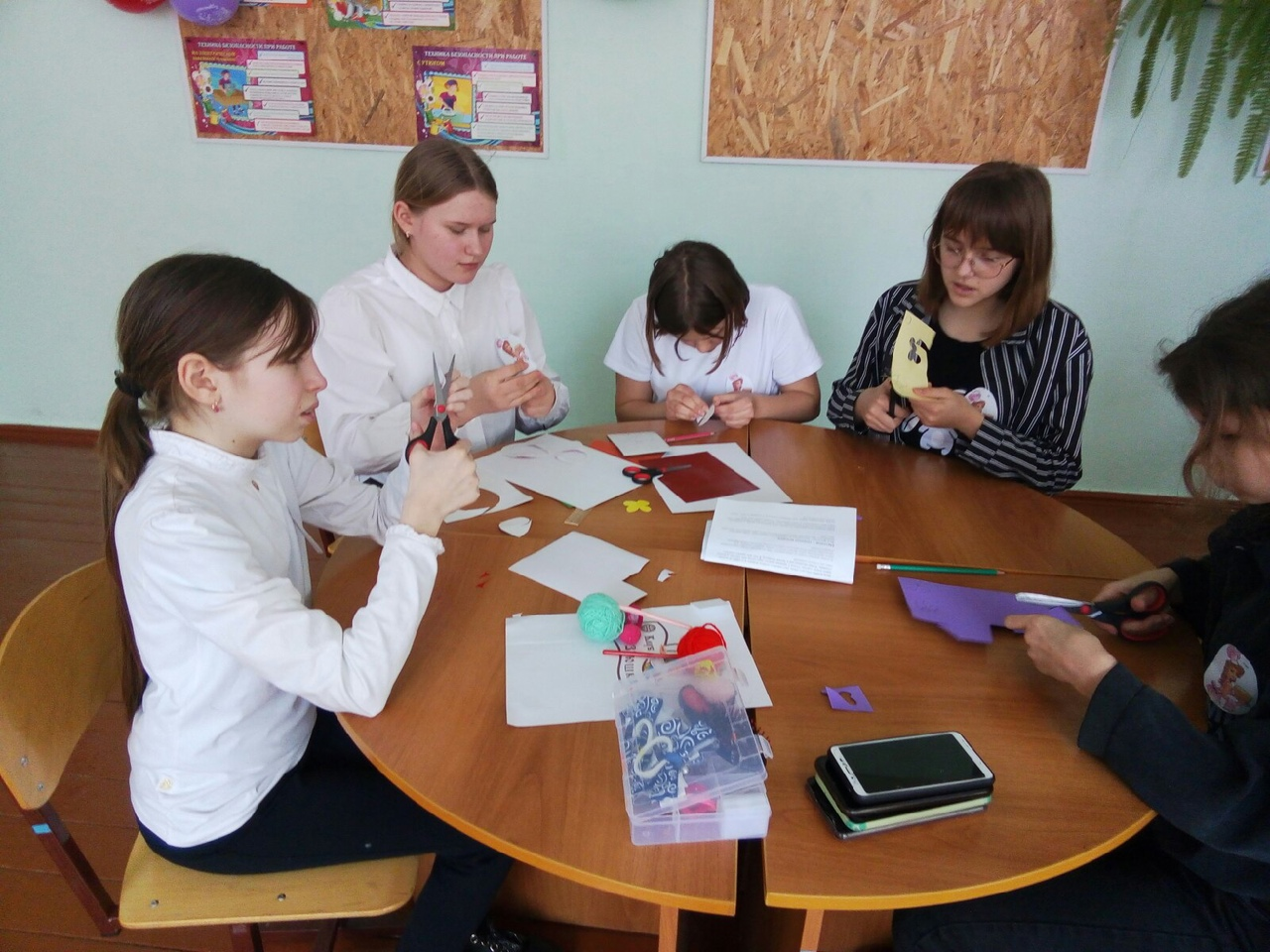 В завершении предметной недели были подведены итоги .Учащиеся 5 класса исполнили песню «Моя мама лучшая на свете» , Учащиеся 7класса Бончук Ирина, Короглы Сусана,  Свидер Даниил, Грунская Диана подготовили презентации о Великом пейзажисте И.И. Шишкине  рассказали и показали свои работы обучающим 1-4 классов .  Учащиеся 5-7  совершили виртуальный путешествие в музей посмотрели видеоролик «Шишкин великий пейзажист»  Объявлены благодарности учителям: Дяговец И.А., Абдураманову Р.И., Унжакову И.Н, Степановой М.Н., Богуш А.А. и учащимся 1-4 классов, 5-9 классов. Цели и задачи считаю достигнутыми.Руководитель МО  Оманова С.Х.День проведения мероприятияМероприятие Ответственные 28.02.22 Понедельник  Открытие неделиВыставка рисунков  « Как прекрасен этот мир….»Турнир по волейболу 8-11классыОманова С.Х.Унжаков И.Н.28.02.22 Понедельник Выставка работ Быковой Е. и Лифтеровой ДЭстафета «Веселые ребята» 1-2 классы.Оманова С.Х.Абдураманов Р.И.01.03.22. Вторник:  01.03.22. Вторник:  Выставка рисунков «Мамин день»Выставка проектов « Национальные костюмы разных народов» кружок Акварелька 6 классОманова С.Х.02.03.22. СредаВыставка проектов по музыке Великие композиторы 7 классОманова С.Х.02.03.22. СредаВыставка проектов по ИЗО 7 класса «Городок» Оманова С.Х.02.03.22. Среда Кружок Акварелька конкурс команд кто быстрее нарисует весну нетрадиционная техника рисования.Оманова С.Х.02.03.22. СредаЭстафета «Веселые ребята» Абдураманов Р.И. Унжаков И.Н.                                            03.03.22. Четверг.Технология мальчики урок+ мастер класс.В.Д.1 урок+ мастер класс оформление открытки на 8 марта.Дяговец И.АОманова С.Х..04.03.22. Пятница. 1.Конкурс-игра по технологии « Хозяюшки»2.Песня « Моя мама лучшая на свете» 5класс .3. Подведение итогов. Вручение грамот победителям.4.Видеоролик «Великий пейзажист И.И.Шишкин»(4-11 классы.)Оманова С.Х.                    Богуш А.А.Степанова М.Н.Оманова С.Х.Богуш А.А.